Tiết 2                                               Bài 2: Vẽ theo mẫuTĨNH VẬT  (Lọ, Hoa và Quả – vẽ hình)I. Mục tiêu     Kiến thức : HS biết quan sát, nhận xét sự tương quan ở mẫu vẽ.     Kĩ năng: HS biết cách bố cục và dựng hình, vẽ được hình có tỉ lệ cân đối.      Tư tưởng: HS yêu thích vẻ đẹp của tranh tĩnh vật.II. Chuẩn bị đồ dùng dạy – học:     1. Giáo viên: Tranh, ảnh tĩnh vật và mẫu vẽ (Lọ, Hoa và Quả).     2. Học sinh: Đồ dùng học tập và mẫu vẽ (Lọ, Hoa và Quả).III. Phương pháp dạy – học:Phương pháp thuyết trình, vấn đáp,thảo luận, gợi mở, trực quan, luyện tập.IV. Tiến trình dạy – học:    1. Ổn định tổ chức: kiểm tra sĩ số,và đồ dùng học tập.    2. Kiểm tra bài cũ: Nêu các bước vẽ bài vẽ theo mẫu?    3. Dạy bài mới.   *Giới thiệu bài mới: 4. Củng cố: - GV lấy một vài bài vẽ khá tốt yêu cầu HS nhận xét về:    		Bố cục?                           Đặc điểm hình dáng  ?                            - HS nhận xét đánh giá bài của bạn mình.- GV nhận xét đánh giá lại đồng thời chỉ ra phần chưa tốt để HS rút kinh nghiệm, khen ngợi động viên phần vẽ tốt.5. Dặn dò: 	- Về nhà hoàn thành bài vẽ (nếu chưa xong)	- Chuẩn bị vật mẫu (Lọ, Hoa và Quả)Hoạt động của GV & HSNội dung ghi bảngHoạt động 1: Hướng dẫn HS quan sát, nhận xét.GV cùng HS đặt mẫu- Nêu đặc điểm hình dáng của mẫu?- Miêu tả vị trí trái, phải, trước, sau của các vật mẫu? - Nhận xét màu sắc độ đậm nhạt của mẫu?-Khung hình chung và riêng của mẫu?HS trả lời tuỳ vào vị trí ngồi và mẫu vẽ cụ thể.- Ước lượng tỉ lệ từng phần của lọ hoa?- GV nhận xét, chốt ý I. Quan sát, nhận xét.- HS đặt mẫu quan sát mẫu- HS miêu tả đặc điểm hình dáng mẫu.- Vị trí quả đứng 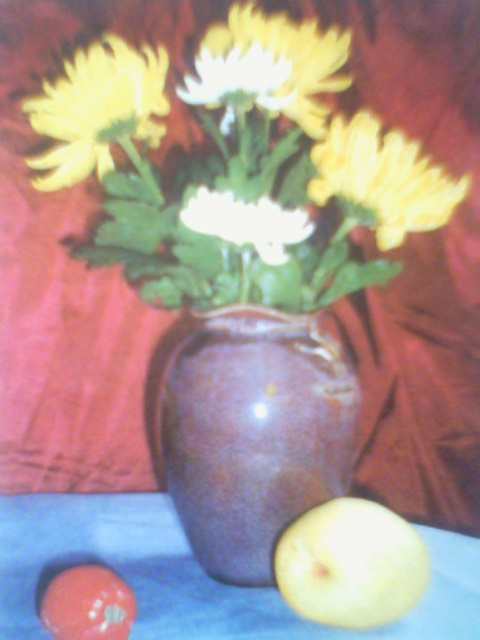 trước che một phầnlọ,một quả không che- Nhận xét màu sắc mẫu và độ đậm nhạt mẫu- Khung hình chungchữ nhật đứng..Hoạt động 2: Hướng dẫn HS cách vẽ.- Nêu cách vẽ bài:Lọ hoa và quả – vẽ hình?- Phác khung hình chung và riêng - Ước lượng tỉ lệ từng phần của vật - Kẻ trục đối xứng và vẽ phác nét chính.- Vẽ chi tiết (vẽ hình). - GV nhận xét, chốt ý, ghi bảng minh họa- GV cho HS xem một số bài vẽ HS năm trước.II.  Cách vẽ Gồm 4 bước.HS nêu- Phác khung hình chung và riêng - Ước lượng tỉ lệ từng phần của vật - Kẻ trục đối xứng và vẽ phác nét chính.- Vẽ chi tiết (vẽ hình). HS lắng nghe, ghi bài.- HS nhận xét bài vẽ đẹp và chưa đẹp.Hoạt động 3: Hướng dẫn HS làm bài:- GV theo sát, gợi ý các em làm bài.- HS tập trung làm bài dưới sự hướng dẫn của GVIII. Bài tập:  Vẽ lọ, hoa, và quả (tiết 1 – vẽ hình)